桃園市107學年度永平工商高級中等學校教學活動設計單(授課者填寫)桃園市107學年度永平工商高級中等學校公開授課同儕學習活動照片(觀課者協助拍攝)桃園市107學年度永平工商高級中等學校教師公開授課觀課自評表(授課者填寫)桃園市107學年度永平工商高級中等學校教師公開授課觀課紀錄表(觀課者填寫)授課教師黃瓊瑤學習目標銳角的三角函數特別角的三角函數值銳角的三角函數特別角的三角函數值銳角的三角函數特別角的三角函數值年級一餐3學習目標銳角的三角函數特別角的三角函數值銳角的三角函數特別角的三角函數值銳角的三角函數特別角的三角函數值教學領域數學學生先備經驗或教材分析1、有向角2、度與弧度的轉換3、300-600-900的邊長比例4、450-450-900的邊長比例5、常用的三角形1、有向角2、度與弧度的轉換3、300-600-900的邊長比例4、450-450-900的邊長比例5、常用的三角形1、有向角2、度與弧度的轉換3、300-600-900的邊長比例4、450-450-900的邊長比例5、常用的三角形教學單元第二章三角函數學生先備經驗或教材分析1、有向角2、度與弧度的轉換3、300-600-900的邊長比例4、450-450-900的邊長比例5、常用的三角形1、有向角2、度與弧度的轉換3、300-600-900的邊長比例4、450-450-900的邊長比例5、常用的三角形1、有向角2、度與弧度的轉換3、300-600-900的邊長比例4、450-450-900的邊長比例5、常用的三角形教材來源龍騰版商數學生先備經驗或教材分析1、有向角2、度與弧度的轉換3、300-600-900的邊長比例4、450-450-900的邊長比例5、常用的三角形1、有向角2、度與弧度的轉換3、300-600-900的邊長比例4、450-450-900的邊長比例5、常用的三角形1、有向角2、度與弧度的轉換3、300-600-900的邊長比例4、450-450-900的邊長比例5、常用的三角形教學日期107年 10 月24 日第 4節學生先備經驗或教材分析1、有向角2、度與弧度的轉換3、300-600-900的邊長比例4、450-450-900的邊長比例5、常用的三角形1、有向角2、度與弧度的轉換3、300-600-900的邊長比例4、450-450-900的邊長比例5、常用的三角形1、有向角2、度與弧度的轉換3、300-600-900的邊長比例4、450-450-900的邊長比例5、常用的三角形教學活動教學活動教學活動教學活動時間評量方式複習2-1有向角及度數與弧度的轉換。銳角的三角函數定義。特別角的三角函數值。餘角關係式。複習2-1有向角及度數與弧度的轉換。銳角的三角函數定義。特別角的三角函數值。餘角關係式。複習2-1有向角及度數與弧度的轉換。銳角的三角函數定義。特別角的三角函數值。餘角關係式。複習2-1有向角及度數與弧度的轉換。銳角的三角函數定義。特別角的三角函數值。餘角關係式。5151515提問抽問紙筆測驗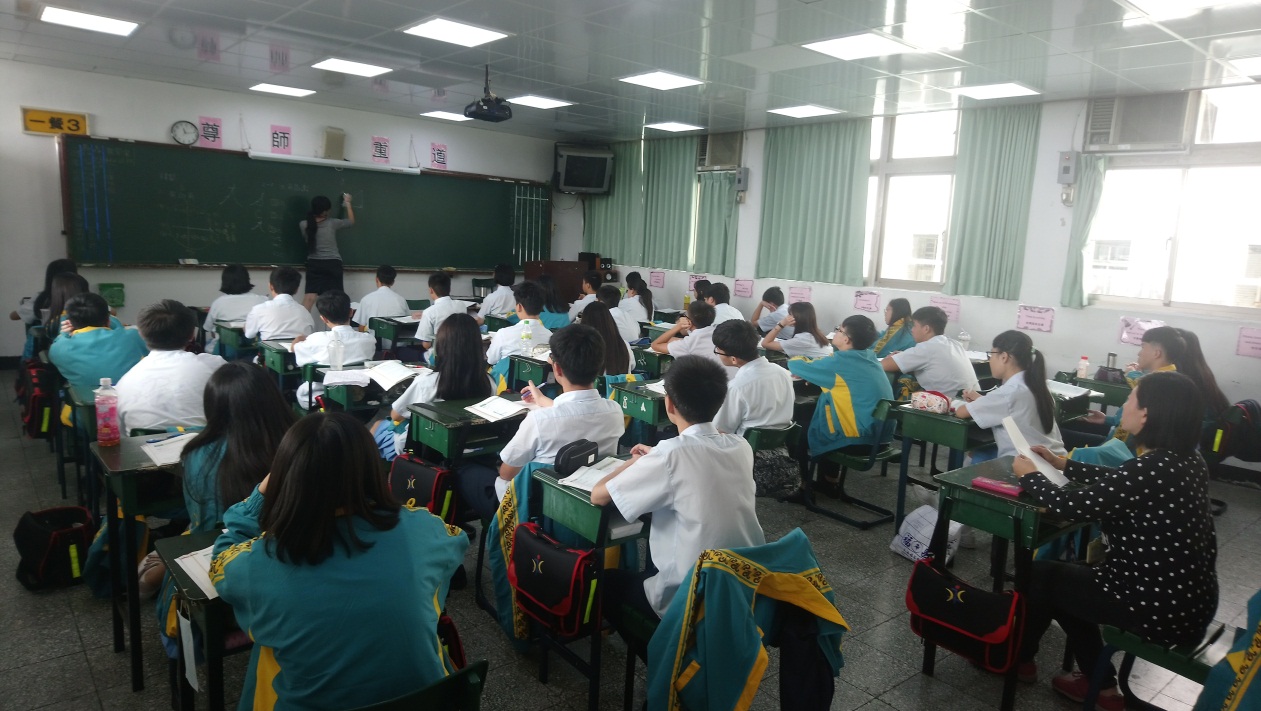 活動：公開授課         日期：107/10/24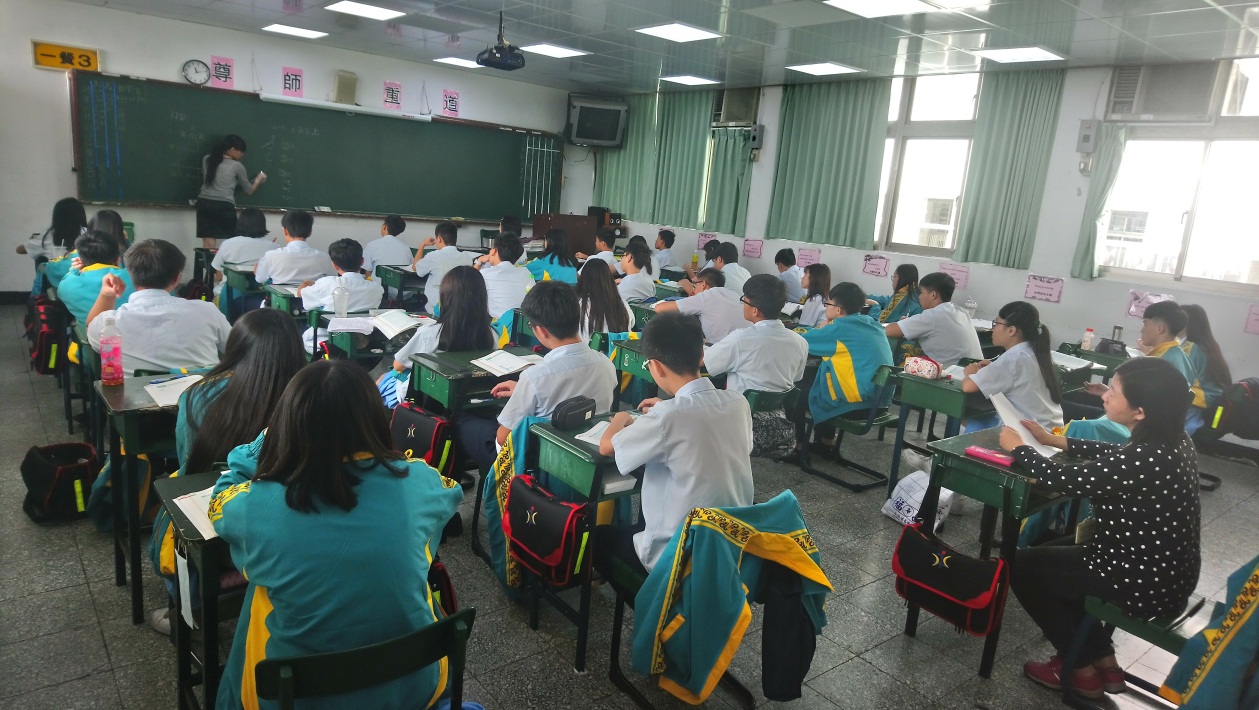 活動：教室觀察         日期：107/10/24觀課教師施憶萍教學年/班一餐3教學領域教學單元數學數學數學教學內容第二章三角函數第二章三角函數第二章三角函數實際教學內容簡述教學活動學生表現學生表現實際教學內容簡述複習2-1有向角及度數與弧 度的轉換。2、銳角的三角函數定義。3、特別角的三角函數值。4、餘角關係式。1、大部分願意回答2、約2/3會參與背誦3、少數能跟上進度1、大部分願意回答2、約2/3會參與背誦3、少數能跟上進度學習目標達成情形少數能全跟上進度，1/2的學生能跟上課程進度的一半少數能全跟上進度，1/2的學生能跟上課程進度的一半少數能全跟上進度，1/2的學生能跟上課程進度的一半自我省思學生在國中在學習數學的成就感較低，需不斷的重複說明課程 內容。2、再放慢上課進度。3、每次課後規定作業並在下次上課花5分鐘測驗。學生在國中在學習數學的成就感較低，需不斷的重複說明課程 內容。2、再放慢上課進度。3、每次課後規定作業並在下次上課花5分鐘測驗。學生在國中在學習數學的成就感較低，需不斷的重複說明課程 內容。2、再放慢上課進度。3、每次課後規定作業並在下次上課花5分鐘測驗。同儕回饋後心得1、建議提供學生2-3題回家作業的演練。2、每次上課複習前一堂課的重點，可用抽問的方式進行。3、適時給予學生回饋，表現好給予適當的讚美。1、建議提供學生2-3題回家作業的演練。2、每次上課複習前一堂課的重點，可用抽問的方式進行。3、適時給予學生回饋，表現好給予適當的讚美。1、建議提供學生2-3題回家作業的演練。2、每次上課複習前一堂課的重點，可用抽問的方式進行。3、適時給予學生回饋，表現好給予適當的讚美。觀課教師施憶萍觀課日期107年 10月 24日教學年/班一餐3一餐3一餐3教學領域教學單元數學數學數學教學內容第二章三角函數第二章三角函數第二章三角函數教學觀察教學活動學生表現學生表現教學觀察1複習2-1有向角及度數與弧 度的轉換。2、銳角的三角函數定義。3、特別角的三角函數值。1、大部分願意回答2、會參與背誦並動手演算1、大部分願意回答2、會參與背誦並動手演算優點1、口語清楚，音量適中確表達課程內容。2、能適時地注意學生的學習狀態調整教學。3、板書整齊。1、口語清楚，音量適中確表達課程內容。2、能適時地注意學生的學習狀態調整教學。3、板書整齊。1、口語清楚，音量適中確表達課程內容。2、能適時地注意學生的學習狀態調整教學。3、板書整齊。回饋1、建議提供學生回家作業，做重複的演練2、能有多數學生願意參與學習。1、建議提供學生回家作業，做重複的演練2、能有多數學生願意參與學習。1、建議提供學生回家作業，做重複的演練2、能有多數學生願意參與學習。觀課省思多數的學生的計算能力似乎不如預期，甚至約分都有問題，需老師一步驟一步驟帶著演算，即使學生會口語表達，沒及時請學生寫下，在計算上容易出錯。學生即使吸收效果不快，但願意配合老師進度學習，老師提問也樂於回答。多數的學生的計算能力似乎不如預期，甚至約分都有問題，需老師一步驟一步驟帶著演算，即使學生會口語表達，沒及時請學生寫下，在計算上容易出錯。學生即使吸收效果不快，但願意配合老師進度學習，老師提問也樂於回答。多數的學生的計算能力似乎不如預期，甚至約分都有問題，需老師一步驟一步驟帶著演算，即使學生會口語表達，沒及時請學生寫下，在計算上容易出錯。學生即使吸收效果不快，但願意配合老師進度學習，老師提問也樂於回答。